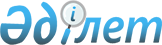 О внесении изменений в постановление Правительства Республики Казахстан
от 13 декабря 2010 года № 1350 "О реализации Закона Республики          Казахстан "О республиканском бюджете на 2011-2013 годы"Постановление Правительства Республики Казахстан от 13 декабря 2011 года № 1523

      Правительство Республики Казахстан ПОСТАНОВЛЯЕТ:



      Внести в постановление Правительства Республики Казахстан от  13 декабря 2010 года № 1350 "О реализации Закона Республики Казахстан "О республиканском бюджете на 2011 – 2013 годы" следующие изменения:



      приложение 19-2 к указанному постановлению изложить в новой  редакции согласно приложению к настоящему постановлению;



      в приложении 21 к указанному постановлению строку:

      "                                                              "

      изложить в новой редакции:

      "".

      2. Настоящее постановление вводится в действие с 1 января 2011 года.      Премьер-Министр

      Республики Казахстан                       К. Масимов

Приложение         

к постановлению Правительства

Республики Казахстан    

от 13 декабря 2011 года № 1523

Приложение 19-2      

к постановлению Правительства

Республики Казахстан    

от 13 декабря 2010 года № 1350 

Распределение сумм целевых текущих трансфертов

областным бюджетам, бюджетам городов Астаны и Алматы

на увеличение размера доплаты за квалификационную категорию

учителям школ-интернатов для одаренных в спорте детей        Всего                                         2 810

1. Акмолинская область                                   156

2. Восточно-Казахстанская область                        338

3. Западно-Казахстанская область                         362

4. Карагандинская область                                617

5. Кызылординская область                                220

6. Северо-Казахстанская область                          493

7. Южно-Казахстанская область                            624
					© 2012. РГП на ПХВ «Институт законодательства и правовой информации Республики Казахстан» Министерства юстиции Республики Казахстан
				4.Атырауская область102 7564.Атырауская область102 755№ п/пНаименование областейСумма

тыс. тенге